BREVET DE TECHNICIEN SUPÉRIEURCONCEPTION ET INDUSTRIALISATION EN MICROTECHNIQUESÉPREUVE E4 : CONCEPTION PRÉLIMINAIRED’UN SYSTÈME MICROTECHNIQUESESSION 2023Durée : 4 heures Coefficient : 2DOSSIER DOCUMENTS RÉPONSESCe dossier comporte 4 pages repérées DR1/4 à DR 4/4.Roller Slide	Documents RéponsesQuestion 2 – Intensité du courant délivré par le régulateurLes intensités des courants seront déterminées pour les consommations maximales, et par sécurité une majoration de 20 % sera appliquée en plus sur le total.Question 12 – Caractéristiques du multiplicateur de vitesseQuestion 15 – Bilan des entrées/sorties du microcontrôleur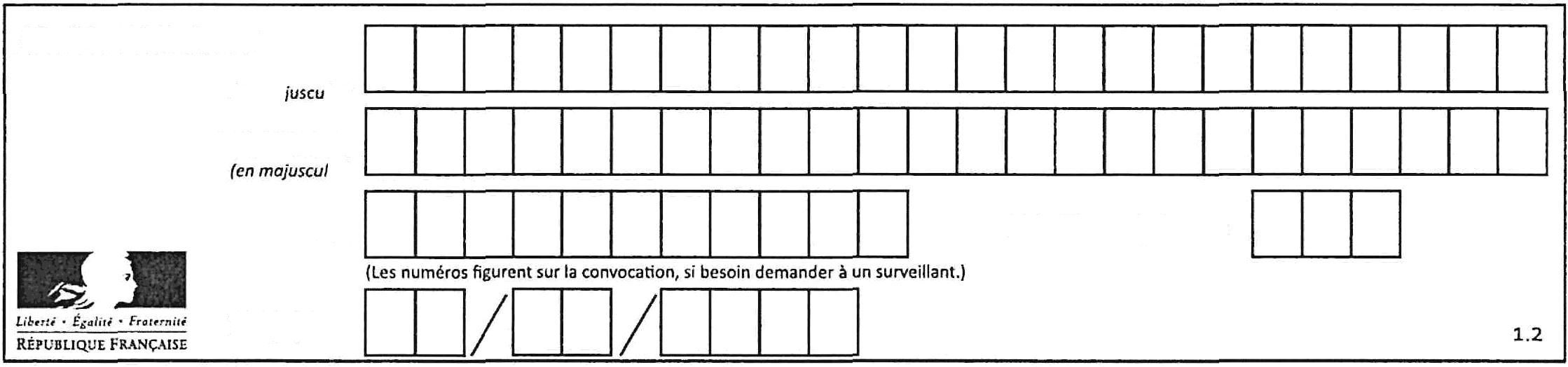 Roller Slide	Documents Réponses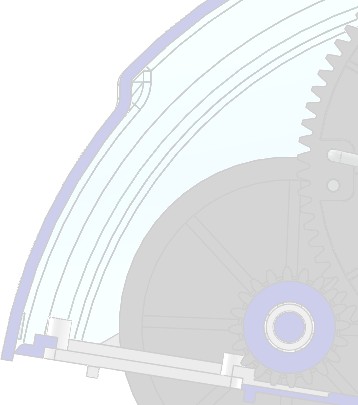 Question 13 - Implantation du multiplicateur de vitesse et de la génératrice dans les limites de l’encombrement imposéesÉchelle 2.1Pignon moteurRoller Slide	Documents RéponsesQuestion 17 – Schéma structurel de la fonction électronique « Acquérir »Question 21 – Algorigramme « Acquérir le nombre d’allers-retours à effectuer »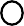 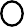 Roller Slide	Documents RéponsesQuestion 23 – Algorigramme « générer le signal d’alerte »DébutFaire toujoursBTS CIM - Épreuve E4 - Conception préliminaire d’un système microtechniqueBTS CIM - Épreuve E4 - Conception préliminaire d’un système microtechniqueBTS CIM - Épreuve E4 - Conception préliminaire d’un système microtechniqueSession 2023Code : 23CDE4CPDurée : 4 heuresCoefficient : 2Page de gardeREPComposantCourant maximum absorbé (mA)U1MicrocontrôleurBUZ1BuzzerAutres1,2TOTALMajoration de 20 %TOTAL + Majorationétage 1étage 1étage 2étage 2étage 3étage 3iétage= 3iétage= 3iétage= 3iétage= 3iétage= 3iétage= 3m1= 1m1= 1m2= 0,75m2= 0,75m3= 0,5m3= 0,5RouePignonRouePignonRouePignonZr1= 36Zp1= 12Zr2= 36Zp2=12Zr3= 36Zp3= 12D=D=D=D=D=D=Da=Da=Da=Da=Da=Da=a=a=a=a=a=a=BrocheTypeT.O.R / AnalogiqueEtatLibre / Utilisée1 - GP0 / An0TOR/Analogique (au choix)Libre3 - GP1 / An14 - GP26 - GP3BTS CIM - Épreuve E4 - Conception préliminaire d’un système microtechniqueBTS CIM - Épreuve E4 - Conception préliminaire d’un système microtechniqueBTS CIM - Épreuve E4 - Conception préliminaire d’un système microtechniqueSession 2023Code : 23CDE4CPDurée : 4 heuresCoefficient : 2DR 1/4BTS CIM - Épreuve E4 - Conception préliminaire d’un système microtechniqueBTS CIM - Épreuve E4 - Conception préliminaire d’un système microtechniqueBTS CIM - Épreuve E4 - Conception préliminaire d’un système microtechniqueSession 2023Code : 23CDE4CPDurée : 4 heuresCoefficient : 2DR 2/4